A HUN-REN CSFK munkatársainak részvételével egy 33 naptömegű fekete lyukat azonosítottak a kutatók a Gaia űrtávcső adatai alapjánAz Európai Űrügynökség Gaia űrtávcsöve által gyűjtött óriási mennyiségű adat átvizsgálása során váratlanul egy hatalmas, 33 naptömegű fekete lyuk nyomaira bukkantak a kutatók a Sas csillagképben, kevesebb mint kétezer fényévre a Földtől. A Tejútrendszeren belül azonosított, csillagokból származó fekete lyukak közül eddig ez a legnagyobb, korábban csak távoli galaxisokban találtak hasonló „alvó óriást”. A felfedezés új kihívást jelent az óriáscsillagok kialakulásáról és fejlődéséről alkotott tudományos elképzelések számára. Az eredményeket az Astronomy and Astrophysics című szaklapban tette közzé a Gaia Kollaboráció, amelyben a HUN-REN Csillagászati és Földtudományi Kutatóközpont Csillagászati Intézetének (HUN-REN CSFK CSI) tíz kutatója is részt vesz.A fekete lyukak olyan sűrűre összetömörödött égitestek, amelyeknek gravitációját semmi, még a fény sem tudja legyőzni. Az általunk ismert legtöbb fekete lyuk anyagot nyel el a vele egy rendszerben található csillagról. Ez az anyag nagy sebességgel zuhan rá a fekete lyukra, miközben annyira felforrósodik, hogy röntgenfénnyel kezd világítani. Ezeket az égi objektumokat nevezzük röntgenkettősöknek. Ha viszont a fekete lyuk nincs elég közel a kísérőjéhez, anyagot sem tud elszívni onnan, így semmi sem kelt fényt körülötte. Az ilyen „csendes” vagy „szunnyadó” fekete lyukakat kivételesen nehéz észrevenni.A Gaia negyedik adatközlését előkészítő kutatók csillagok milliárdjainak mozgását nézik át, az adatok helyességét pedig összetett tesztek sorával ellenőrzik. A csillagok mozgását befolyásolhatják például kísérők, amelyek lehetnek könnyűek, mint az exobolygók, nagyobb tömegűek ‒ ilyenek a társcsillagok ‒, vagy egészen nagy tömegűek, mint a fekete lyukak. A Gaia Kollaboráción belül külön csoportok foglalkoznak bármilyen „furcsaság” kivizsgálásával.Az egyik csoport éppen ezzel a feladattal volt elfoglalva, amikor a kutatók egy öreg óriáscsillagra figyeltek fel 1926 fényévre tőlünk, a Sas csillagképben. A mozgásában megfigyelhető imbolygás részletes elemzése alapján megállapították, hogy a csillag egy csendes és kivételesen nagy, 33 naptömegű fekete lyuk körüli pályán kering. A Gaia BH3 az űrtávcső által felfedezett harmadik csendes fekete lyuk.A felfedezés jelentőségét az objektum tömege adja. A Tejútrendszerben található, csillagokból kialakult fekete lyukak nagyjából 10 naptömegnyiek. A korábban ismertek közül a Hattyú csillagképben található Cyg X-1 röntgenkettős fekete lyuka volt a legnagyobb, amelynek tömege a Nap hússzorosa.„Ez az a fajta felfedezés, amely csak egyszer történik meg veled a kutatói életed során” ‒ mondja Pasquale Panuzzo, a Párizsi Obszervatórium (Observatoire de Paris, CNRS) kutatója, az objektumot leíró szakcikk vezető szerzője. „Ilyen nagy fekete lyukakat eddig csak távoli galaxisokban azonosított a LIGO–Virgo–KAGRA kollaboráció, a gravitációs hullámokra irányuló megfigyeléseknek köszönhetően.”Kiss László, a HUN-REN CSFK főigazgatója a felfedezés kapcsán kiemelte: „Érdekes véletlen, hogy a Gaia által felfedezett fekete lyuk tömege szinte pontosan megegyezik a LIGO gravitációshullám-detektor által 2015-ben elsőként észlelt kettős fekete lyuk komponenseinek tömegével – csak éppen ez közönséges csillaggal alkot kettős rendszert. Az új felfedezés megerősíti azt az elképzelést, hogy a Tejútrendszerben is meglepően nagy számban létezhetnek 20-40 naptömegű fekete lyukak.”A felfedezés a Gaia által szolgáltatott adatok páratlan precizitásának köszönhető, ami lehetővé tette a tömeg pontos meghatározását. Azonban a csillagászok számára rendkívüli kihívás a Gaia BH3-hoz hasonló fekete lyukak megmagyarázása. A csillagfejlődési elméletek szerint a nagy tömegű csillagok jelentős mennyiségű anyagtól szabadulnak meg erős csillagszél, illetve a végső szupernóva-robbanás hatására. A visszamaradó neutroncsillag vagy fekete lyuk a csillag magjából alakul ki: harminc naptömegű magot azonban nagyon nehéz megmagyarázni. Ugyanakkor a megoldás közelebb lehet, mint gondolnánk.A fekete lyuk kísérőcsillaga ugyanis szintén különleges: egy nagyon öreg óriáscsillag, amely az ősrobbanás után mindössze kétmilliárd évvel született, amikor még a Tejútrendszer is csak formálódott. Színképének elemzése alapján kémiailag is ősi, alig tartalmaz a hidrogénnél és a héliumnál nehezebb elemeket. Ez igen figyelemre méltó eredmény, ugyanis először sikerült vele alátámasztani azt az elméletet, hogy a gravitációshullám-detektorokkal felfedezett nagy tömegű fekete lyukak ősi csillagok összeroskadásából jöttek létre. Eszerint a korai csillagok máshogy fejlődhettek, mint a mai, nehezebb elemekben gazdag óriáscsillagok.A Gaia BH3 felfedezése tehát csak a kezdet, és még sok vizsgálat célpontja lesz ez a zavarba ejtő rendszer. A Gaia Kollaboráció munkatársai a negyedik adatközlés előzetes adatainak ellenőrzése során bukkantak erre az „alvó óriásra". A felfedezés rendkívülisége miatt azonban a kutatók úgy döntöttek, hogy a teljes adatközlés elkészülte előtt bejelentik. A várakozások szerint a negyedik katalógus a kettős rendszerek tanulmányozása és további csendes fekete lyukak felfedezése szempontjából is valódi aranybánya lesz. „Ismét igazolódik az a várakozás, hogy a Gaia méréseiből kapott eredmények tárháza szinte kimeríthetetlen. Egy ilyen jellegű felfedezést sem lehetett előre sejteni. A Gaia méréseinek feldolgozása pedig még a félidőnél sem tart, így további szenzációk várhatók még évekig” ‒ összegezte az eredmények jelentőségét Szabados László, a HUN-REN CSFK emeritus professzora, a szakcikk egyik magyar társszerzője, a magyar Gaia-részvétel kezdeményezője.További információk: esa.intSajtókapcsolat:Hencz Éva, kommunikációs igazgató+36 30 155 1803media@hun-ren.huEredeti tartalom: HUN-REN Magyar Kutatási HálózatTovábbította: Helló Sajtó! Üzleti SajtószolgálatEz a sajtóközlemény a következő linken érhető el: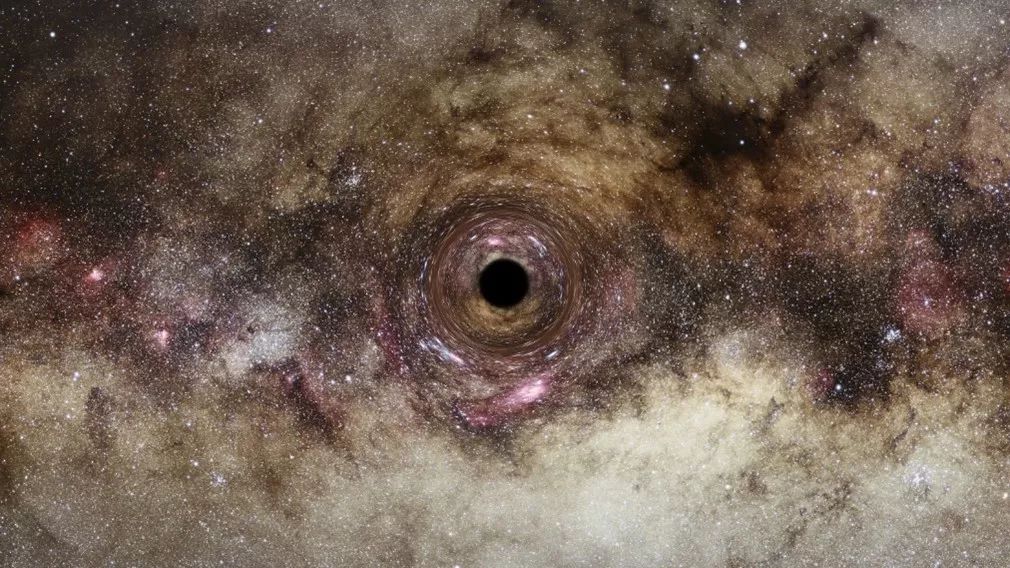 © ESA/Hubble, DSS, Nick Risinger (skysurvey.org), N. Bartmann – CC BY 4.0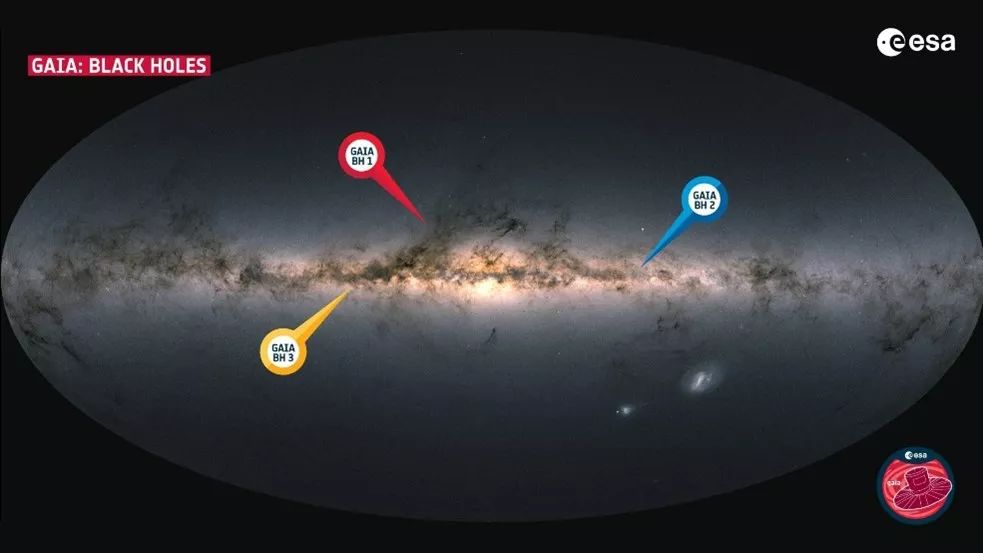 © ESA/Gaia/DPAC- CC BY-SA 3.0 IGO